Solicita la matriculación en el IES RUSADIR de Melilla para el curso 2021/2022 en 4º de ESO.Señala con una X la ENSEÑANZA que desees cursar:                                                                        Melilla,         de                                 de   2021FIRMA DEL PADRE/ MADRE                                                                               FIRMA DEL ALUMNO/ANOTA: DEBERÁ EFECTUAR EL INGRESO DE 1´12€ POR SEGURO ESCOLAR, EN LA CUENTA BANCARIA DE  LA ENTIDAD UNICAJA: 2103 0155 14 0030009608. DEBERÁ APORTAR JUNTO CON ESTA SOLICITUD: RESGUARDO DEL INGRESO, UNA FOTO RECIENTE Y FOTOCOPIAS DEL DNI O TARJETA DE RESIDENCIA DEL ALUMNO/A, DEL PADRE Y DE LA MADRE.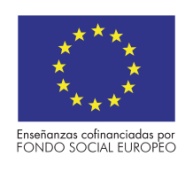 DATOS PERSONALES DEL ALUMNO/AAPELLID0S:                                                                                                       NOMBRE:FECHA DE NACIMIENTO:                                                                               DNI/TR:DIRECCIÓN:                                                                                                                                                   CP:TELÉFONO DEL ALUMNO/A:                                   CORREO ELECTRÓNICO DEL ALUMNO/A:DATOS DE CONTACTOAPELLIDOS Y NOMBRE DE LA PADRE:                                                                                                 DNI/TR:TELÉFONO:                                                   CORREO ELECTRÓNICO:APELLIDOS Y NOMBRE DE LA MADRE:                                                                                                DNI/TR:TELÉFONO:                                                   CORREO ELECTRÓNICO:ENSEÑANZA ACADÉMICAENSEÑANZA ACADÉMICAENSEÑANZA APLICADAENSEÑANZA APLICADAMATERIAS TRONCALES DE OPCIÓN (marca solo una X)MATERIAS TRONCALES DE OPCIÓN (marca solo una X)MATERIAS TRONCALES DE OPCIÓNMATERIAS TRONCALES DE OPCIÓNBIOLOGÍA Y GEOLOGÍAFÍSICA Y QUÍMICATECNOLOGÍAINICIACIÓN ACTIVIDAD EMPRENDEDORA Y EMPRESARIALTECNOLOGÍAINICIACIÓN ACTIVIDAD EMPRENDEDORA Y EMPRESARIALLATÍNECONOMÍATECNOLOGÍAINICIACIÓN ACTIVIDAD EMPRENDEDORA Y EMPRESARIALTECNOLOGÍAINICIACIÓN ACTIVIDAD EMPRENDEDORA Y EMPRESARIALMATERIAS ESPECÍFICAS (marca solo una X)MATERIAS ESPECÍFICAS (marca solo una X)MATERIAS ESPECÍFICAS (marca solo una X)MATERIAS ESPECÍFICAS (marca solo una X)EDUCACIÓN PLÁSTICA, VISUAL Y AUDIOVISUALEDUCACIÓN PLÁSTICA, VISUAL Y AUDIOVISUALTECNOLOGÍA DE LA INFORMACIÓN Y LA COMUNICACIÓNTECNOLOGÍA DE LA INFORMACIÓN Y LA COMUNICACIÓN2ª LENGUA EXTRANJERA FRANCÉS2ª LENGUA EXTRANJERA FRANCÉSCULTURA CIENTÍFICACULTURA CIENTÍFICAINTRODUCCIÓN A LA FILOSOFÍAINTRODUCCIÓN A LA FILOSOFÍA   AUTORIZACIÓN PATERNA/MATERNA¿Autoriza la obtención, utilización y difusión de imágenes de su hijo/a, siempre que ello no implique una intromisión en la intimidad, honra o reputación del menor?  Ley Orgánica 3/2018, de 5 de diciembre.Si                                                                               NO                                         POR FAVOR, RELLENE CON LETRA MAYÚSCULA